ARDAHAN ÜNİVERSİTESİ (UNIVERSITY)2016/2017 AKADEMİK YILI (ACADEMIC YEAR)ADAY ÖĞRENCİBAŞVURU FORMU             (CANDIDATE STUDENT APPLICATION FORM)                  GÜZ                         BAHAR                             GÜZ+BAHAR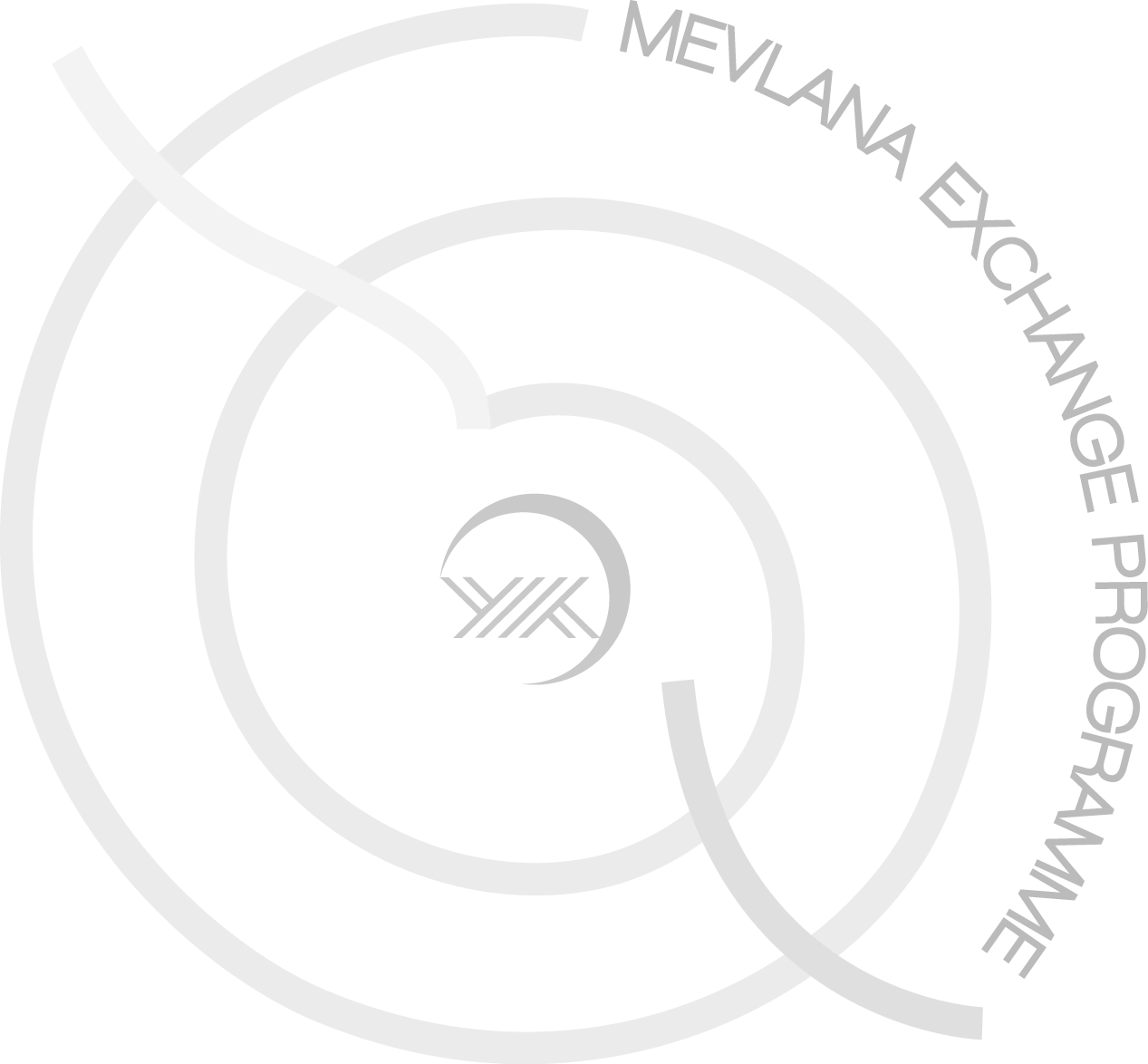 Adı – SoyadıName-SurnameÖğrenci NoStudent IDÖğrenim DurumuDegreeÖn Lisans        Lisans    Yüksek Lisans    DoktoraAssociate Degree   Bachelor   Master's Degree        PhDFakülteFaculty/College/InstitutionBölüm / ProgramDepartment/ProgrammeSınıfYear of studyNot OrtalamasıGrade Point Average (GPA)Gidilecek Yükseköğretim KurumuHost InstitutionTek tercih belirtilecektir. (Tercihinizi belirtirken ifadeyi silmeyi unutmayınız. Bu satırda sadece Üniversitenin ismi yer almalıdır.)E-postaE-mailTelefonTelephoneEklerAdditional Required Documents1. Not Dökümü  (Transcript of records)                    
2. Başvurduğunuz programın öğrenim dili yabancı bir dil ise, dil düzeyinizi gösteren belge (Document showing your language level if instruction language of host institution is a foreign language)Tarih ve İmzaDate and Signature